ҠАРАР                                                                                             РЕШЕНИЕО ежегодном отчете Председателя Совета и Главы сельского поселения Шаранский сельсовет в 2012 году       Руководствуясь пунктом 4 статьи 19 Устава сельского поселения Шаранский сельсовет муниципального района Шаранский район Республики Башкортостан, заслушав отчет Председателя Совета и главы сельского поселения Шаранский сельсовет Манурова Рустама Рифатовича о результатах деятельности Совета и Администрации сельского поселения Шаранский сельсовет муниципального района Шаранский район Республики Башкортостан в 2012 году, Совет сельского поселения Шаранский сельсовет муниципального района Шаранский район Республики Башкортостан отмечает, что работа Совета в 2012 году велась в соответствии с Конституциями Российской Федерации и Республики Башкортостан, Законом Республики Башкортостан о местном самоуправлении, законами и нормативно правовыми актами органов Государственной власти Республики Башкортостан, Уставом, Регламентом Совета и планом работы.      За отчетный период было созвано 13 заседаний Совета, на которых утверждены 3 Программы сельского поселения. Была проведена соответствующая работа по реализации Федерального закона № 131 – ФЗ «Об общих принципах организации местного самоуправления в Российской Федерации». Неплохо работали постоянные комиссии, проведено 21 заседание, рассмотрены 32 вопроса.     Определенная в соответствии с планом велась работа Администрации сельского поселения Шаранский сельсовет. Принято 110 постановлений, 53 распоряжений главы Администрации сельского поселения по основной деятельности. Проводились заседания комиссий Администрации сельского поселения    Совет сельского поселения Шаранский сельсовет решил:1.Утвердить отчет Председателя Совета и главы Администрации сельского поселения Шаранский сельсовет муниципального района Шаранский район Республики Башкортостан Манурова Рустама Рифатовича о результатах деятельности Совета и деятельности Администрации сельского поселения Шаранский сельсовет муниципального района Шаранский район Республики Башкортостан в 2012 году ( прилагается).2.Обеспечить:- тесное взаимодействие Совета с общественными организациями, населением в рамках реализации Федерального закона « Об общих принципах местного самоуправления в Российской Федерации»;- выполнение решений Совета сельского поселения, сконцентрировав особое внимание на принятых программах сельского поселения;- увеличение собираемости налогов и укрепление доходной базы бюджета сельского поселения Шаранский сельсовет;3. Уделять особое внимание:- организации работы по повышению правовой культуры граждан%- доведению до сведения населения нормативных актов, затрагивающих права граждан.4. Постоянным комиссиям Совета:- активизировать свою деятельность в соответствии с Положением о постоянных комиссиях Совета сельского поселения Шаранский сельсовет муниципального района Шаранский район Республики Башкортостан;- усилить контроль за исполнением принимаемых решений Совета;5. Администрации сельского поселения Шаранский сельсовет- принять меры по дальнейшему социально-экономическому развитию сельского поселения Шаранский сельсовет;- обеспечить эффективную работу всех отраслей жизнедеятельности сельского поселения, реализацию принятых целевых социальных программ.6. Контроль за выполнением настоящего решения возложить на постоянные комиссии Совета сельского поселения Шаранский сельсовет муниципального района Шаранский район Республики БашкортостанПредседатель СоветаСельского поселенияШаранский сельсовет                                                   Р.Р.МануровС. Шаран27 февраля 2013 года.№ 210Башкортостан РеспубликаһыШаран районымуниципаль районыныңШаран ауыл Советы ауыл биләмәһе Советы452630 Шаран ауылы, 1-се май урамы 62Тел.(347) 2-22-43,e-mail:sssharanss@yandex.ruШаран  ауылы, тел.(34769) 2-22-43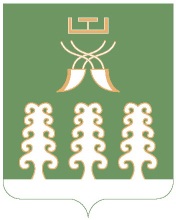 Республика БашкортостанСовет сельского поселенияШаранский сельсоветмуниципального районаШаранский район452630 с. Шаран ул. Первомайская,62Тел.(347) 2-22-43,e-mail:sssharanss@yandex.ruс. Шаран тел.(34769) 2-22-43